INTER CLUB COUNCIL- SERVICE PROJECT REPORT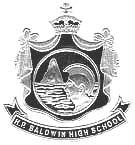 Name of Club or Organization: Students Against Destructive Decisions Club (SADD CLUB)	Date of Project: April 5, 2014		  		Location: Hale Mahaolu Akahi Building 	Total # of Members in club: 55		Members Present at service project: 18		Give a brief description of the project, indicating approximate time spend of each task (i.e., 3 hours planning, 4 hours painting, 2 hours delivering, etc.)4 hours of playing bingo with the elderly.																																		NAME OF PARTICIPANT   HOURS WORKED          NAME OF PARTICIPANT   HOURS WORKED	1. APRIL BELE TORRES                  3		14. SHAINA VISITACION		32. JOHN ERIC TORRES		3		15. ROBERT VALDEZ		33. AMANDA BARR			3		16. CATHLYN ASEO		34. CLARIZA JOYCE TABAG	3		17. KATE LIGOT			3	5. JENNI MACALIPIS		3		18. KIMVERLY ROSAL		36. LAYNE KAIPO GARCIA-CANTO  3		7. BRAILEY GONSALVES		3	8. KATHLYN MAY PARUBRUB  	3								9. ZACH LOOMER			310.KRISTINE CYRILLE DALERE	311. ANNE MARGOT ARAFILES	312. MARK DAVID PARUBRUB	313. PRINCESS JHOT BONILLA 	3Use the back of this sheet to add more names______________________________________	____________________________________	Print Name of Chairperson				Print Name of Advisor______________________________________	____________________________________	Signature of Chairperson				Signature of Advisor* Submit in duplicate to Mrs. Vierra no later than 2 weeks after completion of project. ATTACH ALL REFLECTIONS TO THIS DOCUMENT